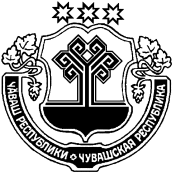 О направлении решения Собрания депутатов Русско-Алгашинского сельского поселения Шумерлинского района Чувашской Республики «О согласии на преобразование муниципальных образований путем объединения всех сельских поселений, входящих в состав Шумерлинского района Чувашской Республики, и наделения вновь образованного муниципального образования статусом муниципального округа с наименованием Шумерлинский муниципальный округ Чувашской Республики, с административным центром в городе Шумерля» в Собрание депутатов Шумерлинского района Чувашской РеспубликиВ соответствии со статьей 13 Федерального закона от 06.10.2003 № 131-ФЗ "Об общих принципах организации местного самоуправления в Российской Федерации"Собрание депутатов Русско-Алгашинского сельского поселения Шумерлинского района Чувашской Республики решило:1. Направить решение Собрания депутатов Русско-Алгашинского  сельского поселения Шумерлинского района Чувашской Республики «О согласии на преобразование муниципальных образований путем объединения всех сельских поселений, входящих в состав Шумерлинского района Чувашской Республики, и наделения вновь образованного муниципального образования статусом муниципального округа с наименованием Шумерлинский муниципальный округ Чувашской Республики, с административным центром в городе Шумерля» в Собрание депутатов Шумерлинского района Чувашской Республики.2. Настоящее решение вступает в силу со дня его принятия. Председатель Собрания депутатов Русско-Алгашинского сельского поселения                                                              А.В.МальковЧĂВАШ РЕСПУБЛИКИÇĚМĚРЛЕ РАЙОНĚЧУВАШСКАЯ РЕСПУБЛИКАШУМЕРЛИНСКИЙ РАЙОН ВЫРĂС УЛХАШ ЯЛ ПОСЕЛЕНИЙĚН ДЕПУТАТСЕН ПУХĂВĚ ЙЫШĂНУ30. 04. 2021   №12/2 Вырăс Улхаш сали СОБРАНИЕ ДЕПУТАТОВ РУССКО-АЛГАШИНСКОГО СЕЛЬСКОГО ПОСЕЛЕНИЯ РЕШЕНИЕ   30.  04. 2021   № 12/2село Русские Алгаши